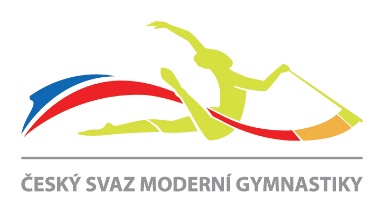 PŘIHLÁŠKAk registraci Oblastní komise ČSMG na rok 2022Zašlete nejpozději do 31. ledna 2022 na adresu: registrace@csmg.cz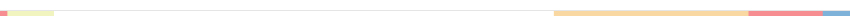 Oblast ČSMG: Právní forma: vlastní subjektivita / prostřednictvím servisní organizace ČUS (nehodící se škrtněte)Název organizace:						IČ:Sídlo:
Kontaktní osoba:			Předseda oblasti (Jméno, adresa bydliště, e-mail, telefon):Předseda sportovně-technické komise (Jméno, e-mail, telefon):	Předseda komise rozhodčích (Jméno, e-mail, telefon):	Hospodář (Jméno, adresa pro korespondenční styk,e-mail, telefon):Další volení členové komise (Jméno, funkce, e-mail, telefon):Podpisem stvrzuji, že funkcionáři souhlasí se zveřejněním výše uvedených osobních údajů v interních materiálech či adresářích svazu.Dne:…………………………………………………………………………….razítko oblasti a podpis předsedy